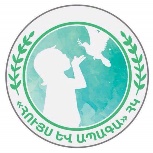 ՆԱԽԱԴՊՐՈՑԱԿԱՆ ՈՒՍՈՒՄՆԱԿԱՆ ՀԱՍՏԱՏՈՒԹՅԱՆ  ՄԱՆԿԱՎԱՐԺԱԿԱՆ  ԱՇԽԱՏԱԿԻՑՆԵՐԻ   ՎԵՐԱՊԱՏՐԱՍՏՈՒՄՀԵՏԱԶՈՏԱԿԱՆ ԱՇԽԱՏԱՆՔԹԵՄԱ՝ ՆԱԽԱԴՊՐՈՑԱԿԱՆ ԿԱՐՈՂՈՒՆԱԿՈՒԹՅՈՒՆՆԵՐԻ ՁևԱՎՈՐՄԱՆ ՀԻՄՆԱՀԱՐՑԸ Հեղինակ՝			Զինաիդա  Օհանյան Ղեկավար՝			   Վարդուհի  ՄելքոնյանԵրևան 2023թԲովանդակությունՆերածություն………………………………………………………………………………………………………………….. 3-4Նախադպրոցական տարիքի երեխաների ակնկալվող կարողունակությունները………5-9Նախադպրոցական կրթության պետական չափորոշչի հիմնական դրույթները……10-11Նախադպրոցական ուսումնական հաստատությունների զարգացնող միջավայրին ներկայացվող պահանջները՝ որպես նախադպրոցականների կարողունակությունների զարգացման նախապայման………………………………………………………………………………………..12-14Եզրակացություն……………………………………………………………………………………………………………….15Օգտագործված գրականության ցանկ……………………………………………………………………………..16Ներածություն  ՀՀ կառավարությունը 2021թ․ մայիսի 13-ին հաստատել է նախադպրոցական կրթության պռտական չափորոշիչը, որը հանրակրթության պետական կրթական չափորոշչի բաղկացուցիչ մաս կազմող նորմատիվ իրավական ակտ է, որը սահմանվում է նախադպրոցական տարիքի երեխաների (ըստ տարիքային խմբերի) զարգացման կրթական ծրագրերի բովանդակությունը, նրանց ներկայացվող վերջնարդյունքները, ինչպես նաև հանդիսանում է երեխայակենտրոն կրթության հիմքը հնարավորություն է ընձեռում արձագանքելու երեխաներին և հետաքրքրություններին:Չափորոշչի հիմքում նախադպրոցական տարիքի երեխաների կարողունակությունների վրա հիմնված մոտեցումն է։ Այն ներառում է, մասնավորապես ուսումնադաստիարակչական հիմնական բնագավառները, կրթական ծրագրի բաղադրիչները և դրանց սահմանման մանկավարժահոգեբանական սկզբունքները, երեխաների ուսումնական, խաղային բեռնվածության առավելագույն չափը կամ դրանց հարաբերակցությունը, երեխաների զարգացման ընթացքի և առաջադիմության մակարդակի դիտարկման ձևերը։Արդիականությունը Թեմայի արդիականությունը պայմանավորված է նախադպրոցական կրթության պետական չափորոշչի ներդրման հետևանքով նախադպրոցական տարիքի երեխաների մոտ համապատասխան կարողունակությունների ձևավորման կարևորությամբ և անհրաժեշտությամբ։  ՆպատակըՆախադպրոցական տարիքի երեխաների համապատասխան կարողունակթյունների ձևավորման կարևորությունը և անհրաժեշտությունը, ինչպես նաև մատնանշել վերջիններիս ձևավորման ուղիները։ ԽնդիրներըԱռանձնացնել նախադպրոցական տարիքի երեխաների ակնկալվող կարողունակությունները։Ներկայացնել նախադպրոցական կրթության պետական չափորոշչի հիմնական դրույթները։Մատնանշել նախադպրոցական ուսումնական հաստատությունների զարգացնող միջավայրին ներկայացվող պահանջները՝ որպես նախադպրոցականների կարողունակությունների զարգացման նախապայման։Նախադպրոցական տարիքի երեխաների ակնկալվող կարողունակությունները  Կարողունակթյունները նախադպրոցական տարիքի երեխաների կողմից ուսումնառության և դաստիարակության գործընթացում ձեռք բերված գիտելիքի հմտությունների, արժեքների և դիրքորոշումների հիման վրա, ըստ իրավիճակի արդյունավետ ու պատշաճ արձագանքելու ձևերն է։ Նախադպրոցական տարիքի երեխաների կարողունակութունները  ձևավորվում են ուսուցման և դաստիարակության կազմակերպման միջոցով։ Նախադպրոցական տարիքի երեխաների զարգացման և կրթական վերջնարդյունքները նկարագրում են, թե ինչ պիտի իմանա, կարողանա անել և հասկանա նախադպրոցական տարիքի երեխան։ Վերջարդյունքերն ուղղված են կարողունակությունների ձևավորմանը։ Նախադպրոցական կրթության կարողունակություններն են՝Լեզվական և հաղորդակցական կարողութնակություն: Երեխան տիրապետում է գրական հայերենին, դրսևորում է խոսքային ակտիվություն՝ մասնակցություն ունենալով հասարական կյանքին։ Ընդունակ է ճանաչել բանավոր ներկայացվող երեևույթները, ըմբռնել, նկարագրել, մեկնաբանել դրանք, ներկայացնել բացատրություններ։ Կարողանում է հաղորդակցել տարբեր իրավիճակներում և միջավայրերում՝ հնչյուն, բանախոսություն, ունի տարրական պատկերացումներ վանկի, հնչյունի և տառի մասին, ինքնուրույն ձևակերպում է սեփական մտքերը և՝ ազատ և կապակցված     վերաբերմունք որևէ երևույթի մասին։ Այլ մարդկանց հետ հաղորդակցության մեջ պատկերացնում է տեղեկատվական տեխնոլոգիաների դերը և մեծահասակների օգնությամբ կիրառում դրանք։Ճանաչողական և մոտիվացիոն կարողունակություն երեխան: Իր տարիքին համապատասխան, ընդունակ է պատճառահետևանքային կապեր տեսնել երևույթների, իրադարձությունների միջև, ճանաչել առարկաների և օբյեկտների կապերը, հարաբերությունները, նոր խնդիրներ լուծել։ Դրսևորում է ակտիվություն, հետաքրքրասիրություն, ճանաչողական հետաքրքրություն, աշխարհի, առարկաների և երևույթնների, ինչպես նաև հարաբերությունների կառուցման հանդեպ։ Երեխան հաճույքով ակտիվ ներգրավվում է գործունեության տարբեր ձևերի, մտավոր տարբեր գործողությունների, նոր բացահայտումների մեջ։Ինքնաճանաչողական և սոցիալական կարողունակություն: Երեխան ճանաչում է իր արտաքին առանձնահատկությունները, ձեռք է բերում սեռադերային պատկերացումներ։ Երեխան ունի պատկերացում սեփական հնարավորությունների մասին, վստահություն սեփական ուժերի և կարողությունների հանդեպ։ Ընդունակ է ինքնակազմակերպվելու, դրսևորում է ինքնուրույնություն և ինքնասպասարկման հմտություններ։ Գործողություններում դրսևորում է նպատակաուղղվածություն և կենտրոնացվածություն։ Երեխան ճանաչում է մեծահասակների և հասկակիցների փոխհարաբերություններում սահմանված վարքային կանոնները և դրսևորում է սոցիալապես  սահմանված նորմերին համապատասխան վարք։ Շփման մեջ նախաձեռնող և կառուցողական է, դրսևորում է ընկերակցելու, համագործակցելու հմտություններ։Ժողովրդավարական և քաղաքացիական կարողունակություն: Նախադպրոցական տարիքում երեխան տիրապետում է սոցիալական արդարության պարզագույն կանոններին, դրսևորում է հարգանք և հոգատարություն շրջապատի հանդեպ, գնահատում է արարքների բարոյական ուղղվածությունը։ Ճանաչում է հայրենիքը, Հայաստանի խորհրդանիշները (դրոշ, զինանշան, օրհներգ), դրսևորում է սեր և նվիրվածություն հայրենի երկրի հանդեպ։ Ունի տարրական պատկերացումներ սեփական իրավունքների ու պարտականությունների մասին։Թվային և մեդիա կարողունակություն: Երեխան ունի տարրական պատկերացումներ մեդիայի վերաբերյալ, կողմնորոշվում է մեդիա բազմազանության մեջ, մեծահասակի աջակցությամբ գնահատում է ներկայացված տեղեկատվությունը, այն համադրում սեփական պատկերացումներին՝ դրսևորելով քննդատական և ընտրողական մոտեցում։ Երեխան կարողանում է օգտվել մեդիա տարրական գործիքներից միևնույն ժամանակ հասկանալով դրանց կիրառման հնարավոր վտանգները և այդ հարցում սեփական պատասխանավությունը։ Երեխան դրսևորում է առարկաների, երևույթների մոդելավորման և ստեղծագործական կարողություններ, տարբերում է իրական և վիրտուալ աշխարհները, հասկանում դրանց տարբերությունները։Մշակութային կարողունակություն: Երեխան կարողնում է գնահատել գեղեցիկը, ճանաչում և վերլուծում է հանրահայտ հայ և արտասահմանյան մանկագիրների գեղարվեստական ստեղծագործությունները, ճանաչում է ազգային և համաշխարհային մշակութային նմուշների ինքնատիպությունը։ Դրսևորում է ընդգծված հետաքրքրություն, գեղարվեստական գործունեության հանդեպ երաժշտության, կերպարվեստային գործունեության տարբեր տեսակների, ազգային տոների և ավանդույթների միջոցով արտահայտելու սեփական հույզերը, զգացմուքներն ու տպավորությունները։Մաթեմատիկական և տեխնիկական կարողունակություն: Երեխան կարողանում է կատարել պարզ մաթեմատիկական գործողություններ, համեմատում, հետազոտում է առարակաները  և երևույթները, գտնում է տարբեր խնդիրների լուծումներ, ճանաչում է թվանշանները, տիրապետում է թվային հասկացություններին։ Երեխան կարողանում է որոշել առարկաների քանակը, համեմատել դրանք ըստ մեծության, չափի, ձևի և գույնի, տարբերակել մասը և ամբողջը, երկրաչափական պատկերներն ըստ հատկանիշների։ Կարողանում է առարկաները տարբերակել նաև ըստ նյութի։ Ցուցաբերում է հետաքրքրություն սարքավորումների հանդեպ, կարողանում է ծանոթ տեխնիկական հանգույցներից կառուցել նոր համադրություններ։Տնտեսական կարողունակություն: Երեխան կարողանում է համարժեք ճանաչել և վերլուծել մեծերի աշխատանքը և դրանից ստացված արդյունքները։ Գիտի տարբեր մասնագիտությունների անվանումներ և դրանց առանձնահատությունները։ Ցուցաբերում է տնտեսական պարզ հասկացությունների իմացություն, գիտի իր հետ առնչվող առարկաների ձեռքբերման եղանակները։ Երեխան հասկանում է շրջապատող աշխարհի և բնության երևույթների միասնականությունն ու փոխկապակցվածությունը։ Ճանաչում է բնության երևույթները, գիտի բնության առանձին երևույթների վտանգների, դրանցից պաշտպանվելու մասին, անվտանգ վարքագիծ է դրսևորում բնության առանձին երևույթների՝ կայծակի, ամպրոպի, կարկուտի, անձրևի, մառախուղի ժամանակ։ Ունի տարրական պատկերացումներ շրջակա միջավայրի և դրա պահպանման վերաբերյալ։ Կարողանում է նկարագրել մարդու և տնտեսության ազդեցությունը բնության վրա։ Հասկանում է շրջակա միջավայրի պահպանման գործում սեփական դերը, նշանակությունը և մասնակցում այդ գործընթացին։Ֆիզիկական կուլտուրայի կարողունակություն: Երեխան պատկերացում ունի ֆիզիկական վարժությունների առողջարարական նշանակության, առողջ սննդի, առողջ ապրելակերպի վարման հիմնական կանոնների օրգանիզմի կոփման, օրվա ռեժիմի, հիգենիկ կանոնների, ճիշտ կեցվածքի պահպանման մասին։ Ընկալում է ֆիզիկական վարժությունների ճիշտ կատարման ձևը, ճանաչում և տարբերում է ամառային և ձմեռային մարզաձևերը։ Ընդհանուր պատկերացում ունի շարժողական ընդունակությունների, տարածված մարզաձևերի, մարզագույքի, սպորտային հանդերձանքի մասին, ճանաչում է հայ և այլազգի մարմնամարզական, ատլետիկական վարժություններ, տարաբնույթ շարժողական գործողություններ շարժախաղերում, մարզախաղերում, շարժողական ակտիվության այլ ձևերում։ Դրսևորում է  անհրաժեշտ ֆիզիկական պատրաստվածություն և պահպանում է առողջ ապրելակերպի վարման կանոնները։ Երեխան ինքնուրույն կատարում է նմանողական շարժումներ, ընդհանուր զարգացնող վարժություններ՝ առանձին, զույգերով, մարզագույքով։ Վարժությունների կատարման ընթացքում, շարժախաղերում, թիմային խաղերում դրսևորում է ինքնուրույնություն, կարգապահություն, կամք, պատասխանատվություն, համագործակցություն, վճռականություն, փոխօգնություն, ընկերասիրություն, նախաձեռնողականություն։Նախադպրոցական տարիքի երեխաների համար սահմանված հինգ ոլորտների համար նախատեսվում է վերջնարդյունքներ՝ այսինքն ինչ պետք է կարողանան անել և ինչ պիտի հասկանան երեխաները։Լեզվական և հաղորդացական կարողունակություն կարողունակության շրջանում երեխան պետք է տիրապետի գրական հայերենին, հաղորդակցվի տարբեր իրավիճակներում և միջավայրերում, դրսևորի խոսքային և ոչ խոսաքային ակտիվություն՝ մասնակցություն ունենալով հասարակական կյանքին։ Ընդգծվում է, որ երեխան ունակ է կողմոնորոշվել լեզվական միավորումներում՝ հնչյուն բառ, նախադասություն, ինքնուրույն ձևակերպում է սեփական մտքերը՝ ազատ և կապակցված արտահայտելով կարծիք, վերաբերմունք որևէ երևույթի մասին։Ինքնաճանաչողական և սոցաիալական կարողունակության շրջանակում երեխան պետք է ճանաչի իր արտաքին առանձնահատկությունները, ձեռք բերի սեռադերային պատկերացումներ։ Սե թերևս շատ է քննարկվում, քանի որ մեր հասարակության մի մասը չի ընդունում դա։Ժողովրդավարական և քաղաքացիական կարողունակությունը ենթադրում է, որ նախադպրոցական տարիքում երեխան բացի սոցիալական արդարության պարզագույն կանոններին տիրապետելուց, ճանաչում է հայրենիքը, Հայաստանի խորհրդանիշները (դրոշշ, զինանշան, օրհներգ) դրսևորում է սեր և նվիրվածություն հայրենի երկրի հանդեպ։ Ունի տարրական պատկերացումներ սեփական իրավունքների ու պարտականությունների մասին։Թվային և մեդիա կարողունակությունը սահմանում է, որ երեխան տիրապետի մեդիագրագիտություն և անվտանգության հիմնական կանոններին հասկանալով  դրանց հետ կապված վտանգները։  Այս կարողունակությունը կձևավորվի ոչ թե խաղեր խաղալու համար, այլ երեխային տեղեկատվություն տալու, այն անվտանգ օգտագործելու մասին, այսինքն մեդիագրագիտության և մեդիաանվտանգության կանոններին տիրապետելու համար երեխան պետք է ունենա անհրաժեշտ գիտելիքներ։ Մասնավորապես ավագ խմբի երեխան պետք է կարողանա նշել իրական և մեդիա միջավայրերի տարբերությունները՝ մեդիայից ստացված տեղեկատվությունը համադրելով իրական կյանքին։Մշակութային կարողունակությունը հնարավորություն կտա երեխաներին գնահատել գեղեցիկը, ճանաչել և վերլուծել հանրահայտ մանկագիրների գեղարվեստական ստեղծագործությունները՝ արվեստի միջոցով արտահայտելով սեփական հույզերը, զգացմունքներն ու տպավորությունները։Մաթեմատիկական և տեխնիկական կարողունակությունը սահմանում է, որ երեխան կարողանում է կատարել պարզ մաթեմատիկական գործողություններ, համեմատում է տարբեր խնդիրների լուծումներ, ճանաչում է թվանշանները։ Կարողանում է առարկաները տարբերակել ըստ նյութի։Տնտեսական կաողունակություն- երեխան կարողանում է համարժեք ճանաչել և վերլուծել մեծերի աշխատանքը և դրանից ստացված արդյուքները։ Ունի տարրական պատկերացումներ շրջակա միջավայրի և դրա պահպանման վերաբերյալ։ Հասկանում է շրջակա միջավայրի պահպանման գործում սեփական դերը, նշանակությունը և մասնակցում է այդ գործընթացին։Ֆիզիկական կրթության և առողջ ապրելակերպի կարողունակություններն էլ սահմանում են, որ երեխան պատկերացում պետք է ունենա ֆիզիկական վարժությունների, առողջարարական նշանակության, առողջ սննդի, առողջ ապրելակերպի վարման հիմնական կանոնների՝ օրգանիզմի կոփման, օրվա ռեժիմի, առողջ սննդի, հիգենիկ կանոնների, ճիշտ կեցվածքի պահպանման մասին։Ճանաչողական և մոտիվացիոն կարողունակության շրջանակում երեխան պետք է կարողանա պատճառահետևանքային կապեր տեսնել երևույթների, իրադարձությունների միջև, ճանաչի առարկաների և օբյեկտների թաքնված կապերը։ Այստեղ կարևորվում է երեխայի՝ գործունեության տարբեր ձևերի մեջ ներգրավվումը ու նոր բացահայտումներին ուղղված նրա կարողունակության զարգացումը։Նախադպրոցական կրթության պետական չափորոշչի հիմնական դրույթներըՆախադպրոցական կրթության պետական չափորոշչի  հիմքում նախադպրոցական տարիքի երեխաների կարողունակությունների վրա հիմնված մոտեցումն է: Չափորոշիչները կարող են լինել նաև գործիք, միջոց՝ խոսելու համար այն ծնողների հետ, որոնք հաճախ անհանգստանում են, թե արդյոք իրենց երեխաները «ճիշտ» գիտելիքներ և հմտություններ են ստանում դպրոցին նախապատրաստվելու համար: Չափորոշչի օգնությամբ ծնողները կտեսնեն, որ առօրյա գործողությունների միջոցով երեխաներին կարելի է սովորեցնել այն ամենը ինչ նրանց անհրաժեշտ է իմանալ՝ դպրոցում լավ սովորելու համար:Չափորոշիչը ներառում է՝Ուսումնադաստիարակչական հիմնական բնագավառները, կրթական ծրագրի բաղադրիչները և դրանց սահմանման մանկավարժահոգեբանական սկզբունքները։Երեխաների ուսումնական, խաղային բեռնվածության առավելագույն չափը կամ դրանց հարաբերակցությունը։Երեխայի զարգացման ընթացքի և առավելագույն առաջադիմության մակարդակի դիտարկման ձևերը։Նախադպրոցական ուսումնական հաստատություններում ներառական և երեխայակենտրոն միջավայրի չափանիշները, որոնք հաստատում է կրթության պետական կառավարման լիազորված մարմինը։Նախադպրոցական ուսումնական հաստատություններում երեխայի անվտանգ միջավայրի և աղետների պատրաստվածության չափանիշները։Նախադպրոցական կրթության բովանդակությունը պայմանավորված է նախադպրոցական տարիքային բոլոր փուլերի զարգացման անհատական առանձնահատություններով։Նախադպրոցական կրթության բովանդակությունը կազմում են նախադպրոցական տարիքի երեխաների զարգացման և կրթական ընդհանուր նպատակներին համապատասխան ընտրված ընկալման, ըմբռման և յուրացման համար նախատեսված գիտելիքները, կարողությունները, հմտությունները և տարրական բարոյական արժեքային հարաբերությունները։Նախադպրոցական տարիքի երեխաների կրթության բովանդակությունը հիմնականում ներառում է զարգացման հետևյալ ոլորտները՝Շարժողական ոլորտԽոսքի և հաղորդակցական ոլորտՀուզական, սոցիալ անձնային ոլորտԻմացական ոլորտԻնքնասպասարկման, անվտանգության, առողջ ապրելակերպի ոլորտԵվ այս ոլորտների համար նախատեսվում են վարջնարդյունքներ։Չափորոշչով տրված են նաև խմբասենյակների ձևավորման հիմնական պահանջները, թե ինչ սարքավորումներ, խաղալիքներ և նյութեր պետք է ապահովվեն երեխայի ներդաշնակ զարգացման համար։ Նախադպրոցական ուսումնական հաստատություններում կիրառվող սարքերն ու սարքավորումներ, խաղալիքներն ու նյութերը պետք է համապատասխանեն երեխայի տարիքին և սահմնաված առողջարարական նորմերին։Նախադպրոցական ուսումնական հասատությունների զարգացնող միջավայրին ներկայացվող պահանջները՝ որպես նախադպրոցականների կարողունակությունների զարգացման նախապայման Չափորոշչում սահմանված են  երեխաների զարգացնող միջավայրին ներկայացվող պահանջները՝ ըստ տարիքային խմբերի։Նախադպրոցական ուսումնական հաստաությունում 3-ից մինչև 6 տարեկան երեխաների զարգացնող միջավայրին ներկայացվող պահանջներն են՝Հաստատությունում  առկա են՝ սարքավորումներ և դիդակտիկ միջոցներ երեխաների համակողմանի զարգացման համար:Տեսալսողական միջոցներ:Ալբոմներ, գեղարվեստական գրականություն և այլ նյութեր երեխաների տպավորությունները հարստացնելու համար։Առկա են նյութեր և սարքավորումներ՝ երեխաների ստեղծագործական գործունեության համար:Առկա են խաղեր և սարքավորումներ՝ քայլքի և այլ շարժումների համար։Բոլոր խաղալիքները հասանելի են երեխաներին:Ստեղծված են պայմաններ մարդու պատմության, մշակույթի մասին երեխաների պատկերացումների զարգացման համար։Խմբասենյակում առկա են դիդակտիկ խաղեր, տարբեր սյուժետադերային խաղային հավաքածուներ, խաղեր երեխաների ինտելեկտուալ զարգացման համար։Դիտողական նկարազարդ նյութեր։Պայմաններ երեխաների անհատական և համատեղ ակտիվության դրսևորման համար։Պայմաններ երեխաների առողջության պահպանման և ամրապնդման համար։Բժշկական սարքավորումներ երեխաների բուժկանխարգելիչ միջոցառումների համար։Ստեղծված են պայմաններ երեխաների գեղարվեստագեղագիտական զարգացման համար։Տարածքի գեղագիտական ձևավորումներ՝ ուղղված երեխաների գեղարվեստական զարգացմանը (նկարներ, վերատպություններ, ժողովրդական ստեղծագործության նմուշներ, երեխաների, մեծերի աշխատանքների ցուցահանդեսներ և այլն):Ստեղծված են պայմաններ երեխաների թատերական գործունեության զարգացման համար։Կան օժանդակ հարմարություններ թատերական գործունեության կազմակերպման համար։Առկա են թատրոնների տարաբնույթ տեսակներ (ստվերային, ստվարաթղթային, սեղանային և այլն)։Առկա են թատերական բեմականացումների համար ատրիբուտներ։Ստեղծված են պայմաններ երեխաների երաժշտական գործունեության համար։Առկա է երաժշտական դահլիճ։Առկա են երաժշտական գործիքներ, նվագարաններ և երաժշտադիդակտիկ խաղեր՝ տեղադրված են համապատասխան կենտրոնում։Հաստատությունում ստեղծված են պայմաններ երեխաների կառուցողական գործունեության զարգացման համար։Խմբասենյակներում առկա են մանր (սեղանային) և խոշոր (հատակի) կառուցողական նյութեր, տարբեր տիպի կոնստրուկտորներ, մոզաիկաներ, կտրվածքներով նկարներ, բնական նյութեր՝ տեղադրված համապատասխան զարգացման կենտրոնում։Հաստատությունում ստեղծված են պայմաններ երեխաների էկոլոգիական կրթության համար․ առկա են դիտողական պարագաներ, բնական նյութեր, բնության երևույթները նկարագրող պաստառներ։Հաստատությունում առկա են կանաչապատման անկյուններ (սենյակային բույսեր), ստեղծված են պայմաններ բույսերի խնամքի և աճեցման համար (այգի, բանջարանոց, ծաղկանոց և այլն)։Առկա է առանձին տարածք կենդանի բնության համար (ձմեռային այգի, կենդանական անկյուն և այլն)։Հաստատությունում առկա ազգային պատմությունն ու մշակույթը նկարագրող պաստառներ։Հաստատությունում առկա է պետական խորհրդանիշների անկյուն (դրոշ, զինանշան, օրհներգ)։Առկա են ազգային, ժողովրդական կենցաղի առարկաների նմուշներ, ազգային տարազներով տիկնիկներ։Առկա է մանկական գեղարվեստական գրականություն։Խմբասենյակում առկա են երթևեկության կանոններին ծանոթացող դիդակտիկ խաղեր և խաղալիքներ, բակում ստեղծված են պայմաններ երթևեկության կանոնները կիրառելու համար։Հաստատությունում ստեղծված եմ պայմաններ երեխաների ֆիզիկական զարգացման համար․ առկա է մարզադահլիճ, դեկորատիվ կամ իսկական լողավազան, ֆիզիկական ակտիվության համար անհրաժեշտ սարքավորումներ, մարզական գույք։Խմբասենյակում առկա են նյութեր և սարքավորումներ երեխաների մոտ թվի, մեծության, տարածական և ժամանակային պատկերացումների ձևավորման համար (թվանշաններ, կշեռքներ, չափման միավորներ, գրատախտակ, օրացույց, ժամացույց, ավազի, արևային ժամացույց և այլն)՝ տեղադրված համապատասխան զարգացման կենտրոնում։Համակարգչի առկայություն՝ մեդիագրագիտության և մեդիաանվտանգության կանոնների տիրապետելու համար անհրաժեշտ հավելվածներով։Առկա են նյութեր և սարքավորումներ երեխաների փորձարարական աշխատանքների ցուցադրման համար (գլոբուս, քարտեզ, մակետներ, նկարների հավաքածուներ, մագնիս, սեղանային տպագիր խաղեր և այլն)։Հաստատությունում ստեղծբած են պայմաններ երեխաների խոսքի զարգացման համար։Առկա է մանկական գրադարան։Առկա են առանձին տարածքներ օտար լեզուների ուսուցման համար։Առկա է ծրագրամեթոդական գրականության անկյուն աշխատողների և ծնողների համար։Առկա են նկարների հավաքածուներ և սեղանային տպագիր խաղեր՝ խոսքի զարգացմանն ուղղված։Առկա  է առանձին տարածք խաղերի համար։Բակում, հողամասում առկա են խաղային սարքավորումներ։Հաստատությունում առկա են խաղեր և խաղալիքներ տարբեր տեսակի խաղերի համար․ սյուժետադերային, շարժուն, մարզական, դիդակտիկ և այլն։Խմբասենյակում առկա են նյութեր, որոնք կարող են հիմք ծառայել՝ որպես փոխարինող առարկաներ օգտագործելու համար։ Խմբասենյակում և դրանից դուրս ստեղծված են պայմաններ շարժունակության խանգարումներ ունեցող երեխաների համար, հարմարեցված են աթոռ սեղանով, կանգնակ, սայլակ, քայլակ, տարբեր չափսերի բարձեր, աթոռակներ նստելու ճիշտ դիրք ապահովելու համար, հարմարեցված սպասք (սպասքի ադապտացիաներ), հարմարեցված գրենական պիտույքներ։ԵզրակացությունԱյսպիսով կարողունակությունների ձևավորման հիմքում ուսուցման և դաստիարակության պատշաճ և արդյունավետ կազմակերպումն է։Նախադպրոցական կրթության պետական կրթական չափորոշչը պետք է համապատասխանի նախադպրոցական երեխաների զարգացման ոլորտում Հայաստանի հանրապետությունում և միջազգային ասպարեզում տեղի ունեցող ժամանակակից կարևորագույն գործընթացներին։ Չափորոշիչը միտված է երեխաների համընդհանուր ներառմանը, կրթության որակի բարձրացմանը, երեխաների իրավունքներիպաշտպանությանը, բազմազանության խթանմանը, սահուն անցամնը դպրոցին և այլն։ Չափորոշիչը հանդիսանում է երեխայակենտրոն կրթության հիմքը և երեխաների կարիքներին ու հետաքրքրություններին արձագանքելու, յուրաքանչյուր երեխայի անձ հարգելու, համատեղ ուսումնառության գործընթացը խթանելու հնարավորություն է ընձեռում։ Չափորոշիչը հնարավորություն է տալիս նախադպրոցական հաստատությունում աշխատանքը դարձնել առավել արդյունավետ։Օգտագործված գրականության ցանկ«Նախադպրոցական կրթության մասին» ՀՀ օրենք:«Ուսումնական ձեռնարկ մանկապարտեզի համար» Երևան 2010թ. /Հ.Միտոյան, Լ.Սմբատյան/:Նոր չափորոշչով մանկապարտեզում երեխաները կսովորեն մեդիագրագիտություն, կծանոթանան օրենքի գաղափարին: Նախագիծ՝https://www.armtimes.com/hy/article/208780 ՀՀ կառավարության վորոշումը նախադպրոցական կրթության պետական կրթական չափորոշիչը հաստատելու մասին: https://www.arlis.am/documentview.aspx?docid=152575